A New “Black-Focused Family Streaming Platform”A new streaming service is providing more than 1,000 hours of animated content for its target audience of Black families. The platform’s fitting title is BLKFAM, and its lineup of equity partners includes actor Whoopi Goldberg.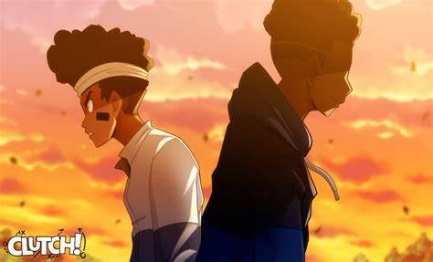 Tubefilter 2.27.24https://www.tubefilter.com/2024/02/27/whoopi-goldberg-equity-partner-blkfam-black-family-streaming-service/Image copyright:https://sp-ao.shortpixel.ai/client/to_auto,q_glossy,ret_img,w_860,h_521/https://theubj.com/uae/wp-content/uploads/2024/02/BLKFAM-content.png